ZARZĄDZENIE NR 	/2021 KIEROWNIKA GMINNEGO OŚRODKA POMOCY SPOŁECZNEJW KOLBUDACH z dnła• ..... grudnia 2021 r.w sprawie ustalenia nominalnego czasu pracy w roku 2022Na podstawie art. 42 ust.l ustawy z dnia 21 listopada 2008 r. o pracownikach samorządowych (t.j. z 14 czerwca 2019 r. Dz. U. 2019 poz. 1282 ze zm.2) oraz art. 129 i 130 ustawy z dnia 26 czerwca 1974 r. Kodeks pracy (t.j z 18 czerwca 2020 r. Dz. U. 2020 poz. 1320 ze zm.3 ) zarządza się, co następuje:S I. Wymiar nominalnego czasu pracy pracowników GOPS Kolbudy w roku 2022 dla miesięcznych okresów rozliczeniowych stanowi załącznik nr I do niniejszego zarządzenia.Dodatkowymi dniami wolnymi od pracy w 2022 r. w zamian za święto przypadające w sobotę ustalam: dzień 07.01.2022 r. (piątek) — za dzień 01.01.2022r.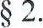 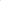 Godziny pracy w poniższych dniach ustalam następująco: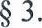 Zarządzenie obowiązuje w okresie od dnia I stycznia do 3 1 grudnia 2022 r.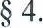 Zarządzenie wchodzi w życie z dniem podpisania, z mocą obowiązującą od dnia I stycznia 2022 r.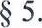 KIE R O W N I nGminnego środka PI ocySpołec mgr M g caűa oszczyńskaZałącznik nr 1 do ZarządzeniaKierownika GOPS z dnia". grudnia 2021r.WYMIAR NOMINALNEGO CZASU PRACYdla miesięcznych okresów rozliczeniowych w 2022 rokuWspółczynnik do obliczenia ekwiwalentu za urlop wypoczynkowy wynosi: 20,92Kolbudy, dnia 23.112.2021 r.KIEROW 31 KGminne'Z	środk Pomocy spole	h	mgr a g	a Moszczyńska05.01.2022.środaśrodaod7:30do15:0014.01.2022.piątekpiątekod7:30do14:3021.01.2022.piątekpiątekod7:30do14:3026.01.2022.środaśrodaod7:30do15:0028.01.2022.piątekpiątekod7:30do14:301 1.03.2022.piątekpiątekod7:30do15:3025.03.2022.piątekpiątekod7:30do15:3001.04.2022.piątekpiątekod7:30do15:3008.04.2022.piątekpiątekod7:30do15:3022.04.2022.piątekod7:30do15:3029.04.2022.piątekod7:30do15:3006.05.2022.piątekod7:30do14:3020.05.2022.piątekod7:30do14:3027.05.2022.piątekod7:30do14:3001.07.2022.piątek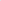 od7:30do15:3019.08.2022.piątekod7:30do15:3002.09.2022.piątekod7:30do15:3023.09.2022.piątekod7:30do15:3007.10.2022.piątekod7:30do14:3021.10.2022.piątekod7:30do14:3028.10.2022.piątekod7:30do14:3018.11.2022.piątekod7:30do14:3016.12.2022.piątekod7:30do17:30miesiącilość dni racu• c ch ilość godzin w miesi cust czeń19152lut20160marzec23184kwiecień20160ma21168czerwiec21168li iec21168sier ień22176wrzesień22176aździernik21168listo ad20160rudzień21168Ł cznie2512008